Question 1a. Trueb. Falsec. Trued. Truee. TrueQuestion 2a.0b.1c.1d.0e.1Question 3a. correctb. incorrectc. incorrectd. correcte. correctQuestion 4a. not Falseb. number greater or equal to 200.0 and 22.0c. true or falsed. 22 equal to 200e. character R is in between N and ZQuestion 5a. sale <= 1000 || !( hours_worked <100) b. temp < freezing && wind_Speed > 30kmhc. year divisible by 4 || !(   divisible by 100)d. 1 <= cent <= 100 Question 6If ( -x <num <+x)	Cout “True”;	Else 	Cout “False”;If (letter == lowercase)Cout “True”;ElseCout “False”;If ( ch == 0 to 9)Cout “True”;ElseCout “False”;If ( ch == ‘+,-,*,/,%)Cout “True”;ElseCout “False”;Question 7If (test_score >= 90){	cout << “Excellent.” << endl;}	Yes	NO8.if(purchases>200)Bonus_points=bonus*10;                                                                                True9.                         true Question 9If (0 =< x =< 9)	Cout << “Valid digit” << endl10.If(num>20 &&num<50)Cout<<”Valid number.Proceed to next input”<endl;	True11.a.to give the grades according to the marksc.  if ((mark<80)&&(mark>=50))     “outcome congratulations , you passed” b.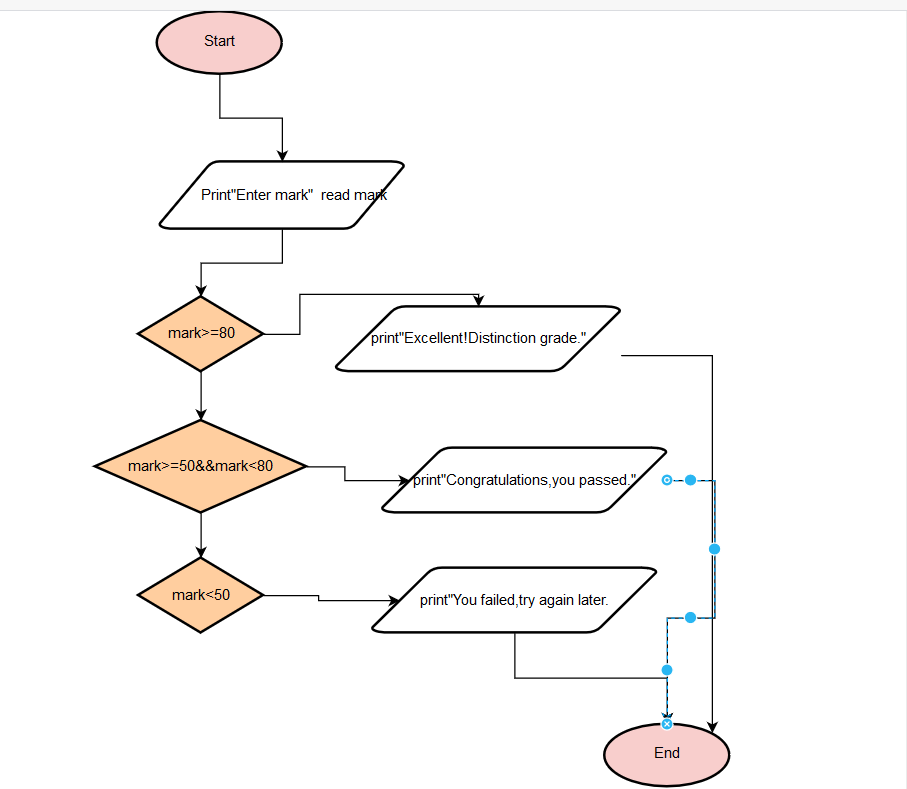 12.If(area>=0) Side=sqrt(area);Else Cout<<”Error:Negative area”<<endl;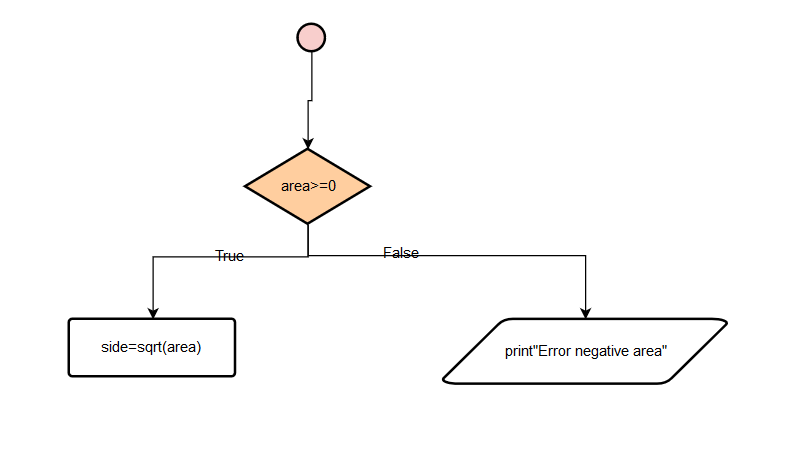 13a) To determine the status of our body weight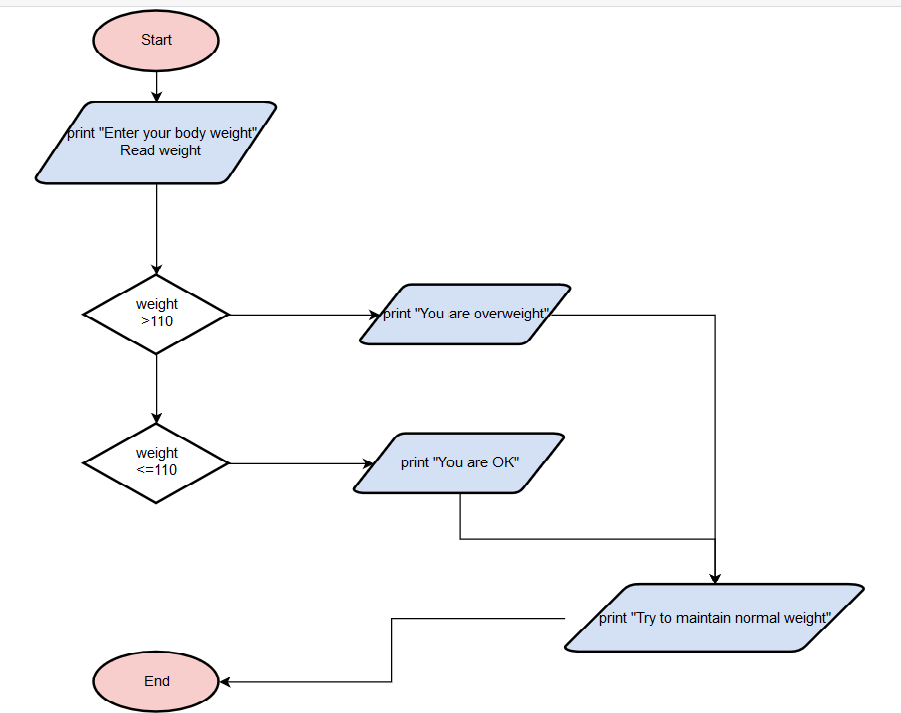 b.if((weight>110) cout<<”You are overweight”;else cout”You are OK”’;c.if and if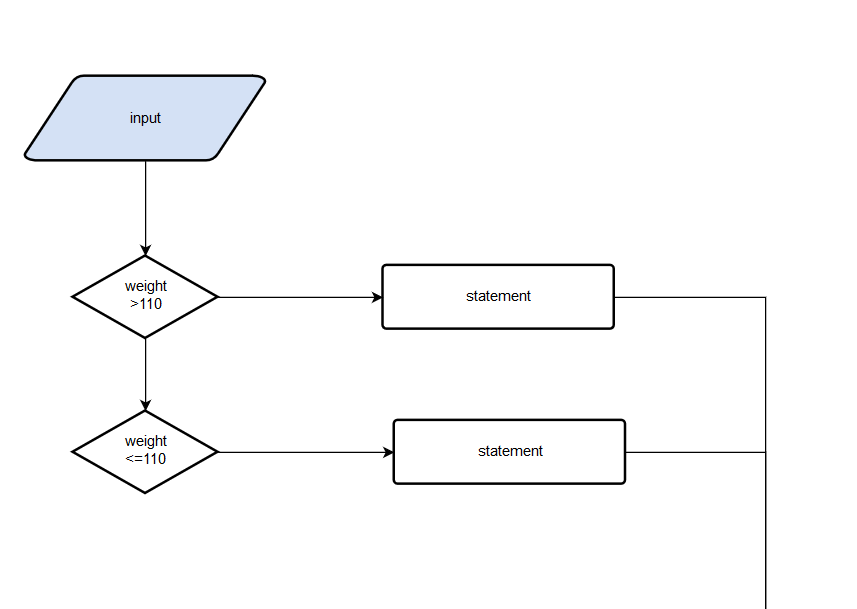 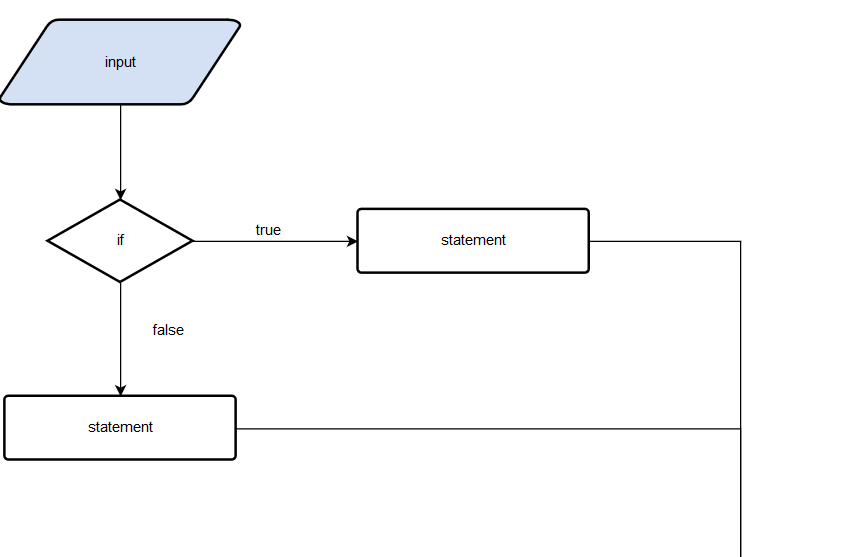 If and else14.a.If(first >=second) Cout>> largest =first;ElseCout>> largest =second;b.if((minute<0)&&(minute>59) cout<<”Sorry,invalid”;else cout<<”OK,valid”;15a.cout<< (application_status==1)? “Congratulatons!\nReport for duty on the 1st.\n”:”Sorry,you are not qualified”b.val=(val%2==0?even++(val>10?val+5:val-3):odd++)16.a.input=1output=Single#include <iostream>using namespace std;int main() {	int filling_status;	cout<<"Enter your ta filling status";	cin>>filling_status;	if(filling_status==1)	cout<<"Single"<<endl;	else if(filling_status==2)	cout<<"Married-filling jointly"<<endl;	else if(filling_status==3)	cout<<"Married-filling separately"<<endl;	else if(filling_status==4)	cout<<"Head of household"<<endl;	else if(filling_status<0)	cout<<"Error in filling status"<<endl;	else if(filling_status>4)	cout<<"Error in filling status"<<endl;	return 0;}17.a.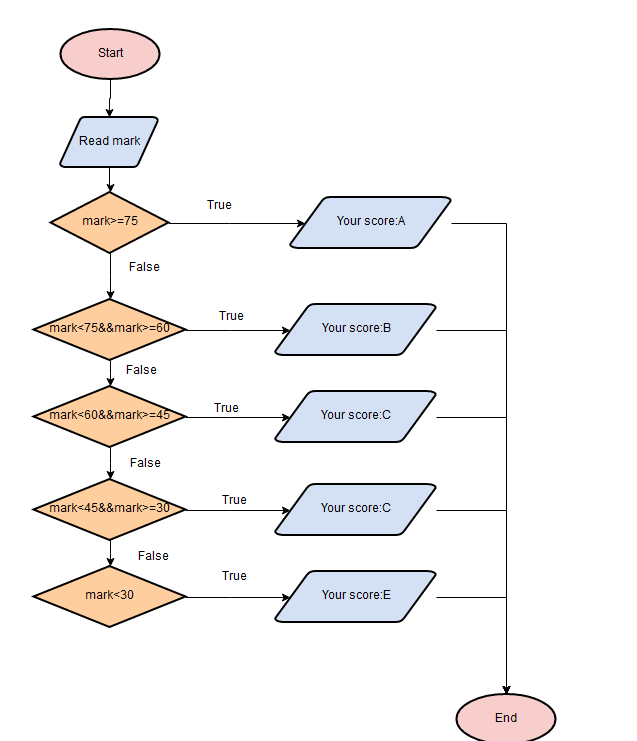 b.line11Your score:Ac.The difference two if else and if that if the first if is true(line 10), all of the other else ifs won't be executed, even if they do evaluate to true. If they were individual ifs, however, all of the ifs will be executed if they evaluate to true18.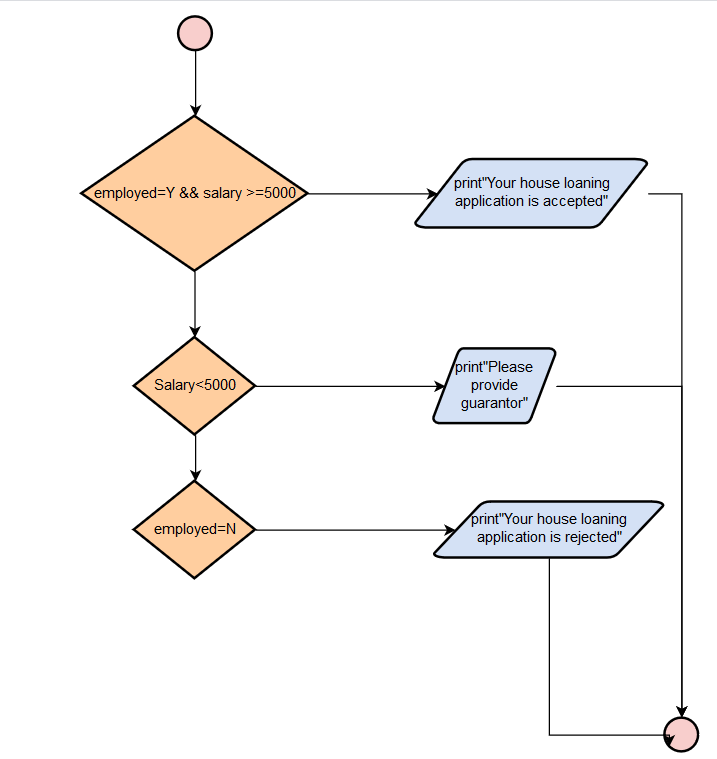 1.Q1 until Q6 Wei Hong2.Q7 until Q12 Ragu3.Q13 until Q18 Jeggean